* 신청서와 사업자등록증을 반드시 함께 제출하셔야 발행이 가능합니다.* 세금계산서는 등록비 계좌 납부자에 한해서만 가능합니다. (카드결제는 계산서 발급 불가)* 세금계산서는 등록비에 한해서만 발급 가능합니다. (입,연회비는 세금계산서 발급 불가) * 사전등록기간까지 접수분에 한해 발행가능, 기간 이후 발급 불가* 제출 및 문의: 메일: hw@m2comm.co.kr 번호: 02-2190-7309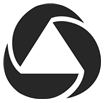 대한의료관련감염관리학회Korean Society for Healthcare-associated Infection Control and Prevention (KOSHIC)우) 06628 서울특별시 서초구 강남대로 309 코리아비지니스센터 1716호2021년 26차 학술대회와 연수교육 등록비 세금계산서 신청서등 록 자 소    속등 록 비　            원　            원송 금 일월     일 연 락 처공급받는 자
(사업자등록증 내용)사업자등록번호공급받는 자
(사업자등록증 내용)상 호(법인명)공급받는 자
(사업자등록증 내용)대 표 자 명 공급받는 자
(사업자등록증 내용)주      소공급받는 자
(사업자등록증 내용)업      태공급받는 자
(사업자등록증 내용)종      목*세금계산서 수령 이메일신  청  일2021년    월      일2021년    월      일2021년    월      일2021년    월      일